 МБДОУ Детский сад №11 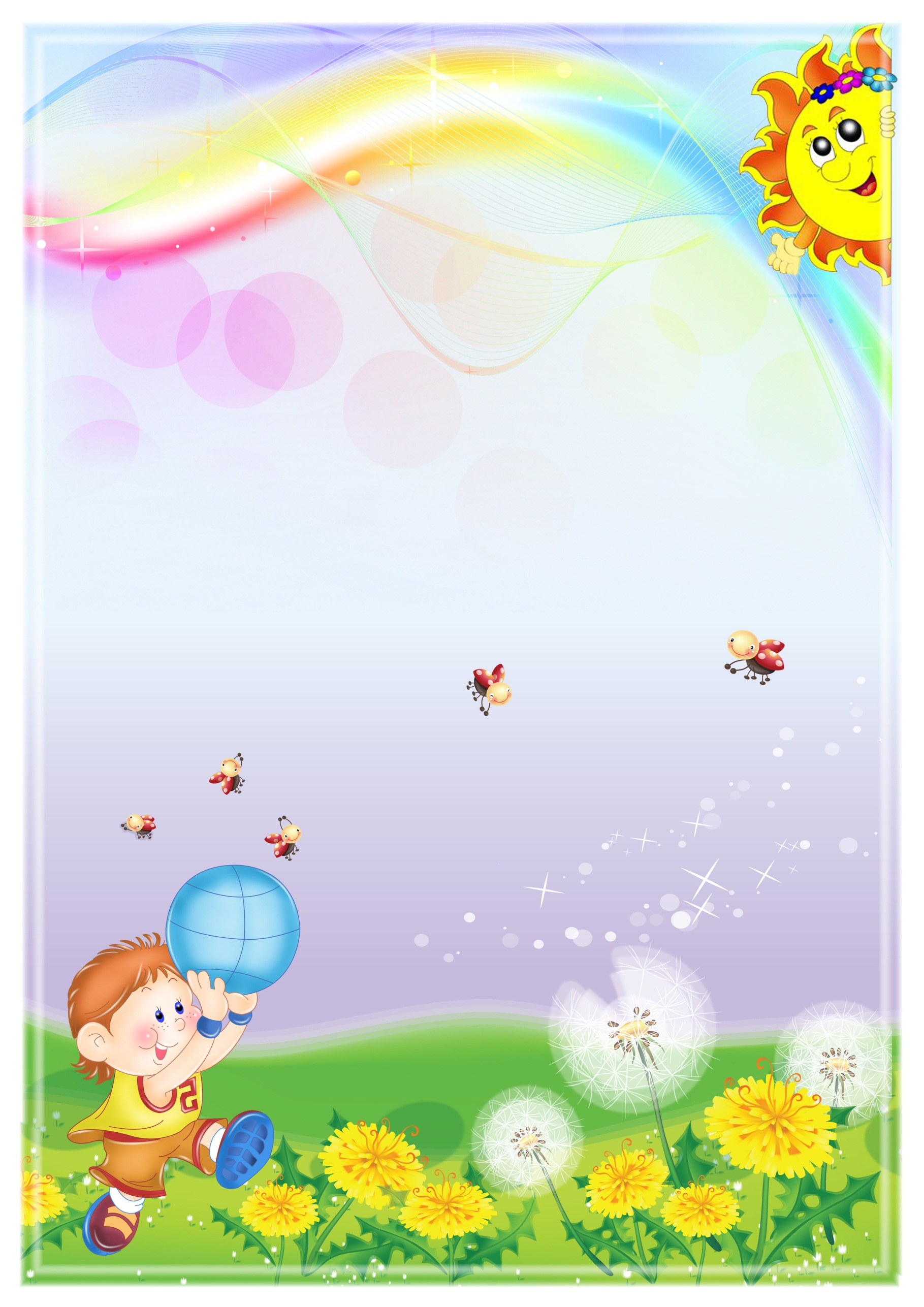 «Влияние пальчиковых игр на детей дошкольного  возраста». воспитатель: Косарева Н.Б.р.п. Красный Профинтерн2023г.Известно, что между речевой функцией и двигательной системой человека существует тесная связь. Чем выше двигательная активность ребёнка, тем лучше развита его речь. Такая же тесная связь и между рукой и речевым центром головного мозга. Гармония движений тела, мелкой моторики рук и органов речи способствуют формированию правильного произношения, нормализовать её темп, учит соблюдению речевых пауз, снижает психическое напряжение.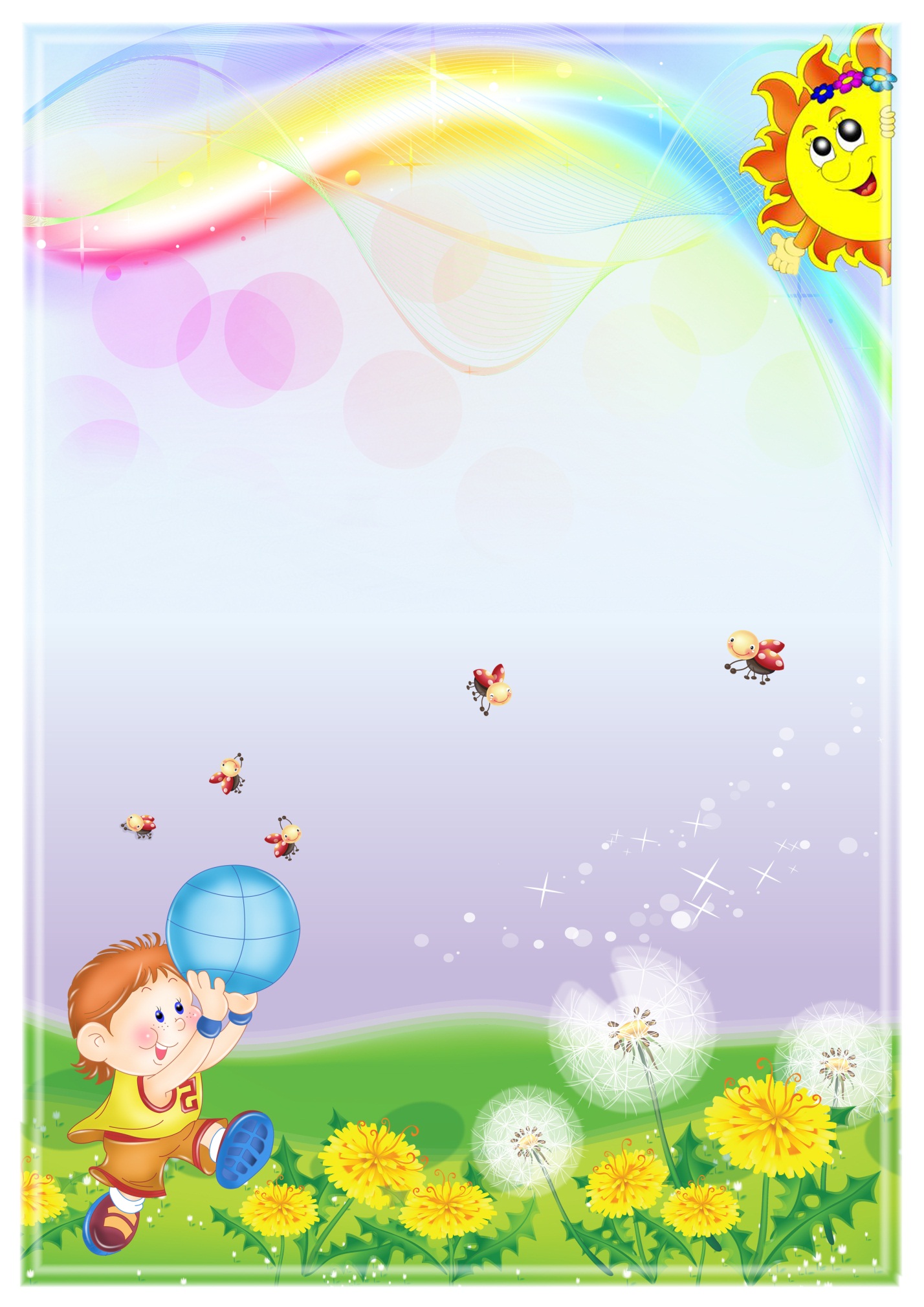 Пальчиковые игры и упражнения — уникальное средство для развития речи. Разучивание текстов с использованием «пальчиковой» гимнастики стимулирует развитие мышления, внимания, воображения. Ребёнок лучше запоминает стихотворные тексты, его речь делается точной и выразительной.Пальчиковые игры, на фольклорном материале, максимально эффективны для развития маленького ребёнка. Они содержательны, увлекательны, грамотны по своему дидактическому наполнению.Художественный мир песенок и потешек построен по законам красоты. Суть фольклорных текстов – действие. Действия персонажей, движение событий.Прежде чем начать работу пальчиковой гимнастики, убедитесь в том, что дети знают основных персонажей стихов, песенок. Сначала покажите детям игрушки или цветные картинки, чтобы дети смогли вспомнить, как выглядят те или иные животные, о которых будет рассказываться в потешке, песенке, стихотворении. Затем предложите изобразить его с помощью пальчиков. При необходимости надо показать, как при помощи пальчиков может выглядеть то или иное животное.Постепенно пальчиковую гимнастику можно усложнить: вы читаете первую строчку стихотворения – малыш изображает действия, затем читаете следующую строчку – малыш изображает другое действие и т. д. Так можно разыгрывать всю потешку или песенку.Такие игры и упражнения надо проводить постоянно с детьми раннего возраста. Дети лучше развиваются, когда они успешны и чувствуют, что у них всё получается и ими довольны взрослые. Хвалите малышей даже за самые маленькие успехи.Рекомендации по проведению пальчиковых игр с ребёнком.• Перед игрой с ребёнком необходимо обсудить её содержание, сразу при этом отрабатывая необходимые жесты, комбинации пальцев, движения. Это не только позволит подготовить малыша к правильному выполнению упражнения, но и создаст необходимый эмоциональный настрой.• Выполнять упражнение следует вместе с ребёнком, при этом демонстрируя собственную увлечённость игрой.• При повторных проведениях игры дети нередко начинают произносить текст частично (особенно начало и окончание фраз). Постепенно текст разучивается наизусть, дети произносят его целиком, соотнося слова с движением.• Выбрав два или три упражнения, постепенно заменяйте их новыми. Наиболее понравившиеся игры можете оставить в своём репертуаре и возвращаться к ним по желанию малыша.• Не ставьте перед ребёнком несколько сложных задач сразу (к примеру, показывать движения и произносить текст). Объем внимания у детей ограничен, и невыполнимая задача может «отбить» интерес к игре.• Никогда не принуждайте. Попытайтесь разобраться в причинах отказа, если возможно, ликвидировать их (например, изменив задание) или поменяйте игру.• Стимулируйте подпевание детей, «не замечайте», если они поначалу делают что-то неправильно, поощряйте успехи.Что же происходит, когда ребенок занимается пальчиковой гимнастикой?1. Выполнение упражнений и ритмичных движений пальцамииндуктивно приводит к возбуждению в речевых центрах головного мозга и резкому усилению согласованной деятельности речевых зон, что в конечном итоге, стимулирует развитие речи2. Игры с пальчиками создают благоприятный эмоциональный фон, развивают умение подрожать взрослому, учат вслушиваться и понимать смысл речи, повышают речевую активность ребёнка.3. Детки учатся концентрировать своё внимание и правильно его распределять,4. Если ребёнок будет правильно выполнять упражнения, сопровождая их короткими стихотворными строчками, то его речь станет более чёткой, ритмичной, яркой, и усилится контроль над выполняемыми движениями.5. Развивается память ребенка, так как он учится запоминать определённые положения рук и последовательность движений.6. У детей развивается воображение и фантазия. Овладев всеми упражнениями, он сможет «рассказывать руками» целые истории,7. В результате освоении всех упражнений кисти рук и пальцы приобретают силу, хорошую подвижность и гибкость, а это в дальнейшем облегчит овладение навыком письма.Пальчиковые игры — это легкий и приятный способ развития для самых маленьких детишек. Ведь дети узнают мир через прикосновения. Для малышей в возрасте 2-3 года нужные особые игры, в том числе и пальчиковые гимнастики, которые проводятся в режимных моментах в течение дня. Пример любимых игр детей— специально для вас, родители, ниже.                                  «Киска»«Есть у киски глазки показывают свои глазкиЕсть у киски ушки показывают ушки и шевелят имиЕсть у киски лапки, сжимают и разжимают кулачкиМягкие подушки.Киска, киска, не сердись грозят пальчикомНе царапай деток,Брысь!» хлопок в ладоши                            «Семья»Этот пальчик — дедушка,Этот пальчик — бабушка,Этот пальчик — папочка,Этот пальчик — мамочка,Этот пальчик — яВот и вся моя семья(загибаем пальчики по очереди, начиная с большого пальца.)                        «Мы капусту рубим»Мы капусту рубим, рубим,Мы морковку трем, трем,Мы капусту солим, солим,Мы капусту жмем, жмем».Резкие движения прямыми кистями рук вниз и вверхОдна ладонь прямая, другая сжата в кулак, движение рук, имитирующее трение морковки на терке.Движение пальцев, имитирующее посыпание солью из щепоткиИнтенсивное сжимание пальцев обеих рук в кулаки.                                       «Сидит белка на тележке»Сидит белка на тележке, Сжимание и разжимание пальчиков в кулачок вритме потешки.Продает она орешки: Начинаем загибать пальчики,Лисичке-сестричке, загибаем большой пальчик,Воробью, синичке загибаем указательный пальчик,Мишке толстопятому, загибаем средний пальчик,Заиньке усатому, загибаем безымянный пальчик,Кому в зобок загибаем мизинчик.Кому в платок, сжать пальцы в кулак и разжать их.Кому в лапочку. Сжать пальцы в кулак и разжать их.                                          «Зайка»Зайка по лесу скакал, Пальчики «скачут» по столу.Зайка корм себе искал. Пальчиками обеих рук поочерёдно перебираемпо столу.Вдруг у зайки на макушке. Поднять руки к голове,Поднялись, как стрелки, ушки. изображаем ушки ручками.Шорох тихий раздается. Руки приложить к уху.Кто-то по лесу крадется. Пальчики медленно идут по столу,Заяц путает следы. пальчики быстро-быстро бегают убегает от беды. по кругу на столе.